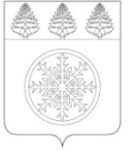 Контрольно-счетная палата Зиминского городского муниципального образования                                                              ЗАКЛЮЧЕНИЕ № 10-ЗНа проект решения Думы Зиминского городского муниципального образования                    «О внесении изменений в решение Думы Зиминского городского муниципального образования от 26.12.2013 № 463 «О бюджете Зиминского городского муниципального образования на 2014 год и плановый период 2015 и 2016 годов»  30 октября 2014г.                                                                                                                г. ЗимаЗаключение подготовлено в соответствии с Бюджетным Кодексом Российской Федерации, Федеральным Законом 06.10.2003 № 131-ФЗ, Уставом Зиминского городского муниципального образования, Положением о бюджетном процессе в Зиминском городском муниципальном образовании утвержденного решением Думы Зиминского городского муниципального образования от 28.11.2013 № 457, Положением Контрольно-счетной палаты  Зиминского городского муниципального образования утвержденного решением Думы Зиминского городского муниципального образования от 26.01.2012 № 281 (с изм. от 23.08.2012    № 342). Согласно пояснительной записке, проект решения разработан с целью изменения текстовых статей бюджета, уточнения показателей городского бюджета по доходам и расходам на текущий год в связи с распределением новых и уточнением размера распределенных Зиминскому городскому муниципальному образованию межбюджетных трансфертов на 2014год; перераспределением бюджетных ассигнований между отдельными разделами, подразделами, целевыми статьями и видами расходов бюджета.Проект решения Думы Зиминского городского муниципального об изменении бюджета «О внесении изменений в решение Думы Зиминского городского муниципального образования от 26.12.2013 № 463 «О бюджете Зиминского городского муниципального образования на 2014 год и плановый период 2015 и 2016 годов» предусматривает увеличение доходов и расходов 2014 года на 59786,2 тыс. рублей. Размер дефицита бюджета не изменяется и составляет         19057,2 тыс. руб. или 10,96% утвержденного общего годового объема доходов местного бюджета без учета утвержденного объема безвозмездных поступлений, с учетом снижения остатков средств на счете по учету средств местного бюджета в сумме  - 2112,0 тыс. руб., что не противоречит нормам ст. 92.1 БК РФ.  В проекте решения так же соблюдены ограничения, установленные БК РФ, по объему муниципального долга и расходам на его обслуживание, предельному объему заимствований.Внесение изменений в бюджет Зиминского городского муниципального образования  на 2014год связано с предоставлением межбюджетного трансферта из областного бюджета в сумме 59786,2 тыс. руб. в том числе:- прочие субсидии бюджетов городских округов (субсидии на выравнивание обеспеченности городских округов в Иркутской области в целях реализации ими их отдельных расходных обязательств) в сумме 47639,4 тыс. рублей; 	- субсидии бюджетов городских округов на государственную программу Иркутской области "Доступное жилье" - на 2014-2020 годы (подпрограмма "Молодым семьям - доступное жилье" на 2014-2020 годы) в сумме 1704,9 тыс. рублей;- субвенции на предоставление гражданам субсидий на оплату жилых помещений и коммунальных услуг в сумме 4082,8 тыс. рублей;- субвенции на обеспечение государственных гарантий реализации прав на получение общедоступного и бесплатного дошкольного образования в муниципальных дошкольных образовательных организациях в сумме 8387,8 тыс. рублей;- субвенции на осуществление областного государственного полномочия по определению перечня должностных лиц органов местного самоуправления, уполномоченных составлять протоколы об административных правонарушениях, предусмотренных отдельными законами Иркутской области об административной ответственности  на сумму 0,7 тыс. рублей;- субвенции предоставляемым местным бюджетам на изменения списков кандидатов в присяжные заседатели федеральных судов общей юрисдикции в Российской Федерации на сумму 5,0 тыс. рублей.		Изменения вносятся в расходную часть бюджета увеличена на 59786,2 тыс. руб. на         2014 год.Дополнительные бюджетные ассигнования планируются направить на выплату заработной платы и начисления на оплату труда работникам муниципальных учреждений Зиминского городского муниципального образования в сумме 32342,5 тыс. рублей, на оплату коммунальных услуг муниципальных учреждений в сумме 4192,4 тыс. рублей, а также на реализацию подпрограммы «Обеспечение жильем молодых семей» за счет средств федерального бюджета в 933 тыс. рублей, за счет средств областного бюджета в сумме 771,9 тыс. рублей, на осуществление областных государственных полномочий по представлению гражданам субсидий на оплату жилых помещений и коммунальных услуг в сумме – 4082,8 тыс. рублей. Произведено также перераспределение бюджетных ассигнований между отдельными разделами, подразделами, целевыми статьями и видами расходов бюджета за счет средств местного бюджета. Перераспределение бюджетных ассигнований произведено в соответствии с п. 3 ст. 217 Бюджетного кодекса Российской Федерации в пределах 10 % по соответствующему виду расходов.В результате изменений и дополнений параметры бюджета Зиминского городского муниципального образования на 2014 год составят:- доходы бюджета в сумме 994216,7 тыс.  рублей,- общий объём расходов бюджета в сумме 1013273,9 тыс.  рублей,- дефицит бюджета — 19057,2 тыс. рублей.Предложенная корректировка бюджета Зиминского городского муниципального бюджета  на 2014 год и плановый период 2015 и 2016 годов соответствует требованиям Бюджетного кодекса РФ.ВыводыПредложенный проект решения об изменении бюджета Зиминского городского муниципального образования на 2014 год не противоречит требованиям бюджетного законодательства, рекомендован к принятию Думой Зиминского городского муниципального образования.Председатель                                                                                                                 О.А. Голубцова